На основу члана 63. став 1. и члана 54. Закона о јавним набавкама („Сл. Гласник РС“ број 124/12, 14/15 и 68/15) комисија за јавну набавку обавештава сва заинтересована лица у поступку да је извршена измена и допуна конкурсне документације за јавну набавку -    Гуме за службенa возила, ЈН 13/2020ИЗМЕНА И ДОПУНА КОНКУРСНЕ ДОКУМЕНТАЦИЈЕ БРОЈ 1Мења се конкурсна документација на страни 22, тако што се Потврда за пословни капацитет из наставка брише.Назив наручиоца: 	  У складу са чланом 77. став 2. тачка 2. подтачка 1) Закона о јавним набавкама, достављамо вам ПОТВРДУКојом потврђујемо да је у периоду од_________до_______________________у _____. години, (уписати датуме – годину) испоручио гуме у укупној вредности од __________________ динара. (попуњава Понуђач у целости)Потврда се издаје на захтев ______________________________________ ___________________________________________________________________________ ради учешћа у јавној набавци број 13/2020, чији је предмет набавке - гуме за службена возила и у друге сврхе се не може користити.  Место 	 Датум:  	 	Наручилац-Купац  	 	(потпис и печат овлашћеног лица) Напомена: 	Образац потврде копирати и доставити за све наручиоце-купце са листе. Образац се доставља само у случају да наручилац накнадно затражи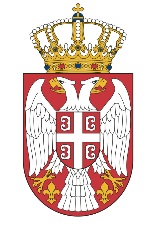 Република СрбијаМИНИСТАРСТВО ГРАЂЕВИНАРСТВА,САОБРАЋАЈА И ИНФРАСТРУКТУРЕБрој: 404-02-22/2/2020-02Датум: 07.04.2020. годинеНемањина 22-26, Београд